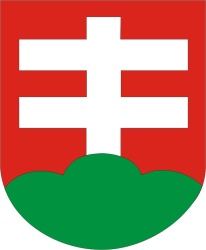 NÁVRHUZNESENIE MESTSKEJ RADY V SKALICIč. zo dňa k návrhu  .Správa o činnosti a výsledky hospodárenia za rok 2020- Mestská knižnica SkalicaMestská rada v Skalici odporúča Mestskému zastupiteľstvu v Skalici zobrať na vedomie Správu o činnosti a výsledkoch hospodárenia Mestskej knižnice Skalica za rok 2020.2. Dôvodová správaKaždý rok predkladáme na rokovanie Mestskej rady v Skalici a Mestského zastupiteľstva v Skalici Správu o činnosti a výsledky hospodárenia Mestskej knižnice Skalica za predchádzajúci rok.V roku 2021 sme správu nepredkladali z dôvodu sťahovania oddelení Mestskej knižnice Skalica do priestorov Domu kultúry v Skalici. Robíme tak preto dodatočne v roku 2022.3. MateriálMestská knižnica Skalica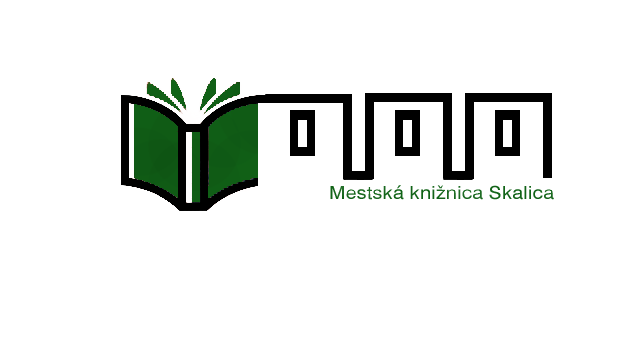 Správa o činnostia výsledky hospodárenia za rok 2020Predkladateľ:  Rozborilová Ľubica                       riaditeľka Mestskej knižnice SkalicaSkalica, november 2021IDENTIFIKÁCIA ORGANIZÁCIENázov:                                          Mestská knižnica SkalicaSídlo organizácie:                       Námestie slobody 142/4, 909 01 SkalicaZriaďovateľ:                                 Mesto SkalicaKontakt:                                        tel.: 034 6903/410-413  e-mail: info@kniznica.skalica.skForma hospodárenia:                  rozpočtová organizáciaRiaditeľka:                                    Ľubica RozborilováAdresa webovej stránky:            http://www.kniznica.skalica.skVŠEOBECNÁ CHARAKTERISTIKA ORGANIZÁCIE   Mestská knižnica Skalica ( ďalej len knižnica ) je od 9. 10. 2009 rozpočtovou organizáciou Mesta Skalica. Ako samostatný právny subjekt vystupuje v právnych vzťahoch vo svojom mene, nadobúda práva a povinnosti a má majetkovo- právnu a pracovno- právnu zodpovednosť vyplývajúcu z týchto vzťahov.    Knižnica utvára a sprístupňuje univerzálny knižničný fond formou absenčných i prezenčných výpožičiek. Hlavné poslanie knižnice sú kvalitné knižnično- informačné služby, kedy sa vytvárajú podmienky pre podporu celoživotného vzdelávania obyvateľov Skalice i širokého okolia.      Knižnica je verejnou knižnicou mesta Skalica. Poskytuje ústne i písomné informácie, pracuje individuálne s používateľom, organizuje informačno- vzdelávacie i kultúrno- spoločenské podujatia. Knižnica zabezpečuje rovný prístup k informáciám pre všetkých ľudí bez rozdielu. Je to neutrálne miesto pre stretávanie a komunikáciu ľudí rôznych záujmových i vekových skupín.   Vo svojej činnosti , hlavne pri usporiadaní podujatí pre verejnosť, knižnica spolupracuje aj s inými organizáciami mesta.Knižničný fond tvoria:-knihy-regionálna tlač-periodiká-hudobniny: noty a partitúry-zvukové dokumentyKnižnica má svoj fond rozdelený v oddeleniach:- oddelenie odbornej literatúry- internetová študovňa a oddelenie umelecko-vednej literatúry- oddelenie pre deti a mládež do 15 rokov- oddelenie beletrieKnižnica poskytuje:základné služby ( zdarma )- absenčné výpožičné služby ( mimo priestorov budovy )- prezenčné výpožičné služby ( v knižnici)- prolongáciu výpožičnej lehoty- revíziu dokumentov- pomoc pri vyhľadávaní a výbere literatúry- služby internet- prístup na internet v internetovej študovnišpeciálne služby ( spoplatnené podľa cenníka)- medziknižničnú výpožičnú službu s knižnicami každého typu z celého Slovenska- sprostredkovanie medzinárodnej medziknižničnej služby- rezervovanie požadovaných dokumentov- reprografické službyďalšie služby- kultúrno- výchovné a informačno- vzdelávacie aktivityOd novembra r. 2011 je knižnica správcom bývalého Jezuitského kostola sv. Františka Xaverského v Skalici.Cieľové skupiny:Svojou činnosťou oslovuje knižnica cieľové skupiny.- deti a mládež - zdravotne postihnutí ( najmä spolupráca so Zeleným domom, Špeciálnou základnou školou )- seniori- ostatníDoplňovanie, spracovanie a ochrana knižného fonduFond knižnice tvoria  knihy, periodiká a špeciálne dokumenty ( CD nosiče ) hlavne v slovenskom a českom jazyku. V každom oddelení sú aj knižničné jednotky v iných jazykoch.Knižničné jednotky sa získavajú kúpou z kníhkupectiev, cez internet, alebo cez ponuky obchodníkov, ktorí knižnicu priamo navštívia. Knihy sa vyberajú podľa dostupnosti na trhu (prednosť majú knihy novo vydané),  podľa požiadaviek čitateľov a tiež podľa ich ceny. Fond sa obohacuje i o dary od obyvateľov.V roku 2020 bol ročný prírastok knižničných jednotiek 628, z toho kúpou bolo 274 kníh, darom 255 a náhradou za stratený dokument bolo zaevidovaných 99 kníh. K 31.12.2020 bol počet knižničných jednotiek 35 186.  Odbornej literatúry pre dospelých bolo 11 462, krásnej literatúry pre dospelých 16 182, odbornej literatúry pre deti 1 741 a krásnej literatúry pre deti k 31. 12. 2020 bolo 5 801. Z dôvodu straty knihy, zastarania  alebo poškodenia bolo ku koncu roku vyradených 5 kníh.Počet dostupných periodík v Mestskej knižnici je 13, z toho zahraničné je 1.Spracovanie knižničného fonduCelý knižničný fond- knihy, periodiká i audiovizuálne dokumenty sú spracované automatizovane cez systém Dawinci.  Každá knižničná jednotka ( okrem audiovizuálnych dokumentov ) je po spracovaní zaradená  do  voľného výberu jednotlivých oddelení. Fond je prístupný k nahliadnutiu aj cez on- line katalóg na adrese http://www.kniznica.skalica.sk. V minulom roku sme mali vytvorenú novú webovú stránku s novým dizajnom, nakoľko tá predchádzajúca prestala byť funkčná. Záujemcovia si cez ňu môžu pozrieť dostupnosť literatúry, môžu si ju rezervovať, prípadne ak je voľná objednať k výpožičke. Takisto si môžu pozrieť i stav svojho konta na čitateľskej karte.PoužívateliaV roku 2020 navštívilo  knižnicu a jej podujatia 4 614 ľudí.  Aktívnych používateľov bolo  690  z toho detí do 15 rokov  175.Výpožičné službyV r. 2020 bolo spolu absenčných i prezenčných výpožičiek 14 314. Z toho si čitatelia absenčne vypožičali 1 489 knižničných jednotiek z odbornej literatúry pre dospelých, 9 498 krásnej literatúry pre dospelých, 833  odbornej literatúry pre deti a 2 901 krásnej literatúry pre deti. Periodík bolo požičaných  93 a prezenčných výpožičiek bolo 210.Čitatelia využívajú  možnosť medziknižničnej výpožičnej služby. V roku 2020 bolo z iných knižníc vyžiadaných 9 titulov a Mestská knižnica Skalica poskytla na výpožičku knižniciam 11 knižničných jednotiek.V danom roku sme pokračovali v ohlasovaní rezervácií používateľovi cez e-mailovú adresu či SMS, taktiež sme posielali oznamy o odložení objednaných tituloch a upozornenie o ukončení výpožičnej doby, či prekročení výpožičnej doby dokumentov. Dôležitú úlohu zohráva individuálna práca s používateľom a knihou, individuálne konzultácie s čitateľom, pomoc pri výbere literatúry.Výpožičnú službu sme mali obmedzenú, pre pandémiu. Nesmeli sa požičiavať periodiká, Bol obmedzený počet kníh na výpožičku, nemohli sme sprístupňovať čitáreň ani internetovú študovňu. Mali sme aj pre verejnosť zatvorené.Kultúrno- spoločenské podujatia a informačná výchovaMestská knižnica plánovala organizovať počas celého r. 2020 kultúrno- spoločenské podujatia pre verejnosť, deti MŠ, ŽS a Špeciálnu školu v Skalici, ale i pre školy okolitých obcí. Jej činnosť ale obmedzila pandémia COVID- 19. Mnoho podujatí, ktoré sme pripravili pre záujemcov, sme museli zrušiť, prípadne aspoň preložiť..Každoročne sa knižnica zapája do podujatia Týždeň slovenských knižníc. Tento je vždy v marci. Počas mesiaca knihy sa organizujú vo väčšej miere hlavne prehliadky priestorov a fondu pre deti, rozprávkové dopoludnia a súťaže pre deti. V rámci Týždňa slovenských knižníc sa môžu noví čitatelia bezplatne zaregistrovať a tiež odpúšťame poplatky za upomienky . Plnenie príjmov a čerpanie výdavkov Mestskej knižnice SkalicaČerpanie výdavkovCelkom:                                                                                 103 555,97 Hospodárenie- príjmy Výdavky celkom:     103 555,97Príjmy celkom:         103 555,97	 Jezuitský kostol sv. F. XaverskéhoBývalý jezuitský kostol bol počas r. 2020 využívaný menej ako po minulé roky. COVID -19 obmedzila najmä na koncerty a civilné sobáše.                                                       MESTO SKALICA–––––––––––––––––––––––––––––––––––––––––––––––––––––––––––––––––––Číslo:Materiál na rokovanie Mestského zastupiteľstva v Skalicidňa NávrhSpráva o činnosti a výsledky hospodárenia Mestskej knižnice Skalica za rok 2020Materiál sa predkladá na základe:plánu práce MsR a MsZ v Skalici na rok 2022, Obsah materiálu:1. Návrhy uznesení MsZ v Skalici	 2. Dôvodová správaMateriál predkladá:Ľubica RozborilováRiaditeľka Mestskej knižnice SkalicaMateriál vypracoval:Ľubica RozborilováRiaditeľka Mestskej knižnice SkalicaSkalica, NÁVRHUZNESENIE MESTSKÉHO ZASTUPITEĽSTVA V SKALICIč. zo dňa k návrhu  .Správa o činnosti a výsledky hospodárenia za rok 2020- Mestská knižnica Skalica1.Návrh uznesenia  Mestského zastupiteľstva v SkaliciMestské zastupiteľstvo v Skalici ......................2. Dôvodová správa Číslo materiálu:Predkladateľ:Ľubica Rozborilová, riaditeľka Mestskej knižnice SkalicaKnižničné jednotky spolu                                                                     35 186Knižničné jednotky spolu                                                                     35 186z tohoknihy a zviazané periodíká                                                     35 048audiovizuálne dokumenty                                                          138z r. 1odborná literatúra pre dospelých                                            11  462krásna literatúra pre dospelých                                               16 182odborná literatúra pre deti                                                        1  741krásna literatúra pre deti                                                          5  801Počet titulov dochádzajúcich periodík                                                          13Počet titulov dochádzajúcich periodík                                                          13       z toho zahraničné periodiká                                                                   1       z toho zahraničné periodiká                                                                   1Ročný prírastok knižničných jednotiek                                                      524Ročný prírastok knižničných jednotiek                                                      524v tomKúpou                                                                                          284povinným výtlačkom                                                                       0Darom                                                                                          213Náhradou                                                                                        27                                                                         bezodplatným prevodom                                                                 0z r. 15audiovizuálne dokumenty                                                               0elektronické dokumenty                                                                  0Úbytky knižničných jednotiek                                                                      5Úbytky knižničných jednotiek                                                                      5Knižničné jednotky vo voľnom výbere                                                  35 048Knižničné jednotky vo voľnom výbere                                                  35 048Knižničné jednotky spracované automatizovane                                  35 186Knižničné jednotky spracované automatizovane                                  35 186Aktívni používatelia 690       z toho používatelia do 15 rokov  175Počet obyvateľov v sídle verejnej knižnice15 437Návštevníci knižnice spolu4 614z toho počet návštevníkov podujatí518Návštevníci online služieb            758Výpožičky spolu                                                                                14 314Výpožičky spolu                                                                                14 314v tomodborná literatúra pre dospelých                             1 489krásna literatúra pre dospelých                               9 498                 krásna literatúra pre dospelých                              14  729odborná literatúra pre deti                                          333krásna literatúra pre deti                                          2 901výpožičky periodík                                                        93prezenčné výpožičky                                                   210MVS iným knižniciam                                                                               11  11MVS iným knižniciam                                                                               11  11MVS z iných knižníc                                                                                   9 3541MVS z iných knižníc                                                                                   9 3541Vzdelávacie a kultúrno-spoločenské podujatia pre verejnosť17       z toho informačná výchova3PlnenieMzdy43 240,54Odvody14 779,42Poistné0,-Energie11 869,16Vodné, stočné262,23Poštové a telekomunikačné služby465,64Interiérové vybavenie0,00Všeobecný materiál3 890,16Knihy, periodiká4 414,08Reprezentačné0,-Nákup softvéru                  0,-Nájomné softvéru1 936,99Všeobecné služby6 625,82Poplatky a odvody289,90Stravovanie             2 500,-Prídel do sociálneho fondu535,81Odmeny zamestnancom mimoprac. pomeru4 511,55Školenie0Na nemocenské dávky0Spolu95 321,32JEZUITSKÝ KOSTOLNázovPlnenieEnergie3 214,37Vodné a stočné40,13Poštové a telekomunikačné služby0Všeobecný materiál0Údržba796,80Všeobecné služby4 183,35Spolu8 234,65PríjmyPríjmy spolu103 555,97Z toho- príjmy z rozpočtu mesta94 849,43          - príjmy za služby v jezuitskom kostole      3 564,30          - príjmy za služby v knižnici      3 183,20          -z dobropisov      1 959,04Číslo materiálu:Predkladateľ:Ľubica Rozborilová